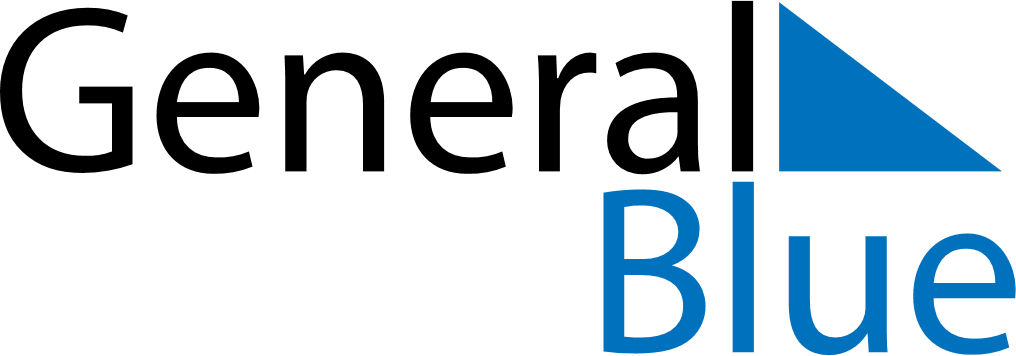 June 2024June 2024June 2024June 2024June 2024June 2024June 2024Xichang, Sichuan, ChinaXichang, Sichuan, ChinaXichang, Sichuan, ChinaXichang, Sichuan, ChinaXichang, Sichuan, ChinaXichang, Sichuan, ChinaXichang, Sichuan, ChinaSundayMondayMondayTuesdayWednesdayThursdayFridaySaturday1Sunrise: 6:14 AMSunset: 8:02 PMDaylight: 13 hours and 47 minutes.23345678Sunrise: 6:14 AMSunset: 8:03 PMDaylight: 13 hours and 48 minutes.Sunrise: 6:14 AMSunset: 8:03 PMDaylight: 13 hours and 48 minutes.Sunrise: 6:14 AMSunset: 8:03 PMDaylight: 13 hours and 48 minutes.Sunrise: 6:14 AMSunset: 8:04 PMDaylight: 13 hours and 49 minutes.Sunrise: 6:14 AMSunset: 8:04 PMDaylight: 13 hours and 50 minutes.Sunrise: 6:14 AMSunset: 8:04 PMDaylight: 13 hours and 50 minutes.Sunrise: 6:14 AMSunset: 8:05 PMDaylight: 13 hours and 51 minutes.Sunrise: 6:14 AMSunset: 8:05 PMDaylight: 13 hours and 51 minutes.910101112131415Sunrise: 6:14 AMSunset: 8:06 PMDaylight: 13 hours and 52 minutes.Sunrise: 6:14 AMSunset: 8:06 PMDaylight: 13 hours and 52 minutes.Sunrise: 6:14 AMSunset: 8:06 PMDaylight: 13 hours and 52 minutes.Sunrise: 6:14 AMSunset: 8:07 PMDaylight: 13 hours and 52 minutes.Sunrise: 6:14 AMSunset: 8:07 PMDaylight: 13 hours and 53 minutes.Sunrise: 6:14 AMSunset: 8:07 PMDaylight: 13 hours and 53 minutes.Sunrise: 6:14 AMSunset: 8:08 PMDaylight: 13 hours and 53 minutes.Sunrise: 6:14 AMSunset: 8:08 PMDaylight: 13 hours and 53 minutes.1617171819202122Sunrise: 6:14 AMSunset: 8:08 PMDaylight: 13 hours and 54 minutes.Sunrise: 6:14 AMSunset: 8:09 PMDaylight: 13 hours and 54 minutes.Sunrise: 6:14 AMSunset: 8:09 PMDaylight: 13 hours and 54 minutes.Sunrise: 6:14 AMSunset: 8:09 PMDaylight: 13 hours and 54 minutes.Sunrise: 6:15 AMSunset: 8:09 PMDaylight: 13 hours and 54 minutes.Sunrise: 6:15 AMSunset: 8:09 PMDaylight: 13 hours and 54 minutes.Sunrise: 6:15 AMSunset: 8:10 PMDaylight: 13 hours and 54 minutes.Sunrise: 6:15 AMSunset: 8:10 PMDaylight: 13 hours and 54 minutes.2324242526272829Sunrise: 6:15 AMSunset: 8:10 PMDaylight: 13 hours and 54 minutes.Sunrise: 6:16 AMSunset: 8:10 PMDaylight: 13 hours and 54 minutes.Sunrise: 6:16 AMSunset: 8:10 PMDaylight: 13 hours and 54 minutes.Sunrise: 6:16 AMSunset: 8:10 PMDaylight: 13 hours and 54 minutes.Sunrise: 6:16 AMSunset: 8:10 PMDaylight: 13 hours and 54 minutes.Sunrise: 6:17 AMSunset: 8:11 PMDaylight: 13 hours and 53 minutes.Sunrise: 6:17 AMSunset: 8:11 PMDaylight: 13 hours and 53 minutes.Sunrise: 6:17 AMSunset: 8:11 PMDaylight: 13 hours and 53 minutes.30Sunrise: 6:18 AMSunset: 8:11 PMDaylight: 13 hours and 53 minutes.